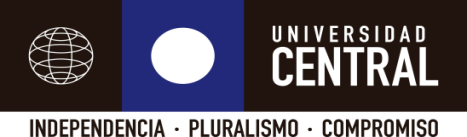 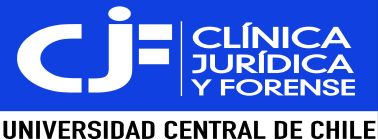                                                                                          Nº Interno CJF________________.Santiago _____de_______________, 20_____.Ficha Nº 1Primera Entrevista y Seguimiento de Causa Profesor / a:	 _______________________________________________Clínica:	 _______________________________________________I.- ANTECEDENTES PRIMERA ENTREVISTADatos del consultanteInformación socioeconómica Situación particular del consultante o del caso Señalar si presenta alguna condición de vulnerabilidad, tales como: violencia, discapacidad, exclusión económica, otra. En el caso de las causas de interés público, indicar sintéticamente los motivos por los cuales se le califica de tal forma (Llenar al final de la entrevista). _____________________________________________________________________________________________________________________________________________________________________________________________________________________________________________________________________________________________________________________________________________________________________________________________________________________________________________________________________________________________________________________________________________________________________________________________________________________________________________________________.Identificación del reclamado/aBreve descripción de los hechos Vía ingreso a clínica jurídicaDescripción de la solicitud del consultanteÁrea temática de informaciónResultadoII.- DATOS DE SEGUIMIENTO DE CAUSA        Profesor/a responsable                 					          Clínica         Fecha:……………….					                                Fecha:……………..NombreDomicilioComuna RegiónRUN/RUTFecha de NacimientoEdadTeléfonoTeléfono RelacionadoEMAIL Sexo:	Escolaridad:Situación Laboral:Situación Laboral:Situación Laboral:Situación Civil:FemeninoX  AnalfabetoTrabajo Estable	Trabajo Estable	Trabajo Estable	Soltero/aMasculinoX  Básica I.Trabajo EsporádicoTrabajo EsporádicoTrabajo EsporádicoCasado/aBásica C.Autoempleo/cuenta propiaAutoempleo/cuenta propiaAutoempleo/cuenta propiaViudo/aPertenenciaMedia I.CesanteCesanteCesanteSeparado JudicialCultural Media C.Dueña de casa	Dueña de casa	Dueña de casa	DivorciadoAymaraTécnica I.Jubilado/PensionadoJubilado/PensionadoJubilado/PensionadoSeparado de hechoAtacameñosTécnica C.EstudianteEstudianteEstudianteConviviente CivilDiaguitaSuperior C.QuechuaSuperior IActividad Laboral: ______________________Actividad Laboral: ______________________Actividad Laboral: ______________________Actividad Laboral: ______________________Actividad Laboral: ______________________Actividad Laboral: ______________________Actividad Laboral: ______________________Rapa NuiMapucheDiscapacidad:Previsión Social:Previsión Social:Previsión Social:KawashkarPresentaINSJefe/a de HogarJefe/a de HogarJefe/a de HogarJefe/a de HogarYagánNo presentaAFPConvivencia c/s/ cohabitaciónConvivencia c/s/ cohabitaciónConvivencia c/s/ cohabitaciónConvivencia c/s/ cohabitaciónOtraX   DecretadaX    No tieneNº HijosNº HijosNº HijosNº HijosNingunapor ley XRégimen Especial  Nº personas de su  núcleo FamiliarNº personas de su  núcleo FamiliarNº personas de su  núcleo FamiliarNº personas de su  núcleo FamiliarNacionalidad:SaludChilenaX   CAPREDENAOtraXDIPRECA$$$  $  $  $  $¿Cuál?__________________    FONASA¿Cuál?__________________    FONASA¿Cuál?__________________    FONASA¿Cuál?__________________    FONASAIngreso Personal Ingreso Personal Ingreso Personal Ingreso FamiliarIngreso FamiliarIngreso FamiliarIngreso FamiliarIngreso Familiar                                                    ISAPRE                                                NINGUNA/OTRA                                                    ISAPRE                                                NINGUNA/OTRA                                                    ISAPRE                                                NINGUNA/OTRA                                                    ISAPRE                                                NINGUNA/OTRA                                                    ISAPRE                                                NINGUNA/OTRA                                                    ISAPRE                                                NINGUNA/OTRA                                                    ISAPRE                                                NINGUNA/OTRA                                                    ISAPRE                                                NINGUNA/OTRANombreDomicilioRUNEdad ComunaTeléfono de contactoEmailAcceso espontáneoPor selección del cuadro clínico/grupo/comunidadDerivación por sugerencia de otro usuario/aDerivación de Tribunales de JusticiaTrabajo Comunitario /Difusión de DerechosDerivación  de Organización Comunitaria u ONGDerivación Centro de Atención de la C.A.J.Derivación de otra Clínica JurídicaOtra forma de IngresoFAMILIACIVILPENAL VIFGestión PrejudicialDelitos Contra la PropiedadVIF Adulto MayorArrendamientoDelitos Contra las PersonasVIF HombresPrecario/ComodatoNegligencia MedicaMaltrato Niños / asRegularización de títulos Ley de DrogasAlimentos MayoresTerceríaOtrosAlimentos MenoresJuicio OrdinarioReclamación de paternidadJuicios ejecutivoImpugnación de paternidadJuicios sumariosCuidado PersonalPosesiones efectivas testadasReg. ComunicacionalIndemnización de perjuiciosAdopciónInterdiccionesVOLUNTARIAFiliaciónResolución de contratosPosesión efectivaDeclaración de bien Fam.Voluntario (otros)Rectificación de PartidaSecuestro InternacionalMuerte PresuntaAcuerdo de Unión CivilDERECHOS HUMANOSCambio de nombreExhortos InternacionalesRecurso de amparoRedacción escrituras públicasDivorcio UnilateralAcción de protecciónDivorcio Mutuo AcuerdoAcción ConstitucionalSeparación JudicialCurador AD LITEMMEDIOAMBIENTEPOLICIA LOCALOtros Reclamo entre vecinos TransitoLABORALQuerella infraccionalDespido InjustificadoCAUSA DE INTERES PÚBLICOOtrosCobro de prestacionesNulidad de despidoAcoso SexualOtros OTRAS MATERIAS ESPECÍFICASOTRAS MATERIAS ESPECÍFICASOTRAS MATERIAS ESPECÍFICASOTRAS MATERIAS ESPECÍFICASOTRAS MATERIAS ESPECÍFICASOTRAS MATERIAS ESPECÍFICASNO SE ASUME EL CASONO SE ASUME EL CASONO SE ASUME EL CASONO SE ASUME EL CASONO SE ASUME EL CASONO SE ASUME EL CASOSe deriva a otra institución (Indicar a cuál institución se deriva)(Indicar a cuál institución se deriva)(Indicar a cuál institución se deriva)(Indicar a cuál institución se deriva)(Indicar a cuál institución se deriva)Falta de viabilidad jurídicaOtra razón (especificar)SE ASUME EL CASOSE ASUME EL CASOSE ASUME EL CASOSE ASUME EL CASOSE ASUME EL CASOSE ASUME EL CASODatos de los Estudiante(s) responsable(s) del casoDatos de los Estudiante(s) responsable(s) del casoDatos de los Estudiante(s) responsable(s) del casoDatos de los Estudiante(s) responsable(s) del casoNombreNombreRUTE-mailTeléfonoDomicilio1.-1.-2.- 2.- 3.-3.-4.-4.-5.-5.-6.-6.-7.-7.-8.-8.-9.-9.-10.-10.-11.-11.-12.-12.-13.-13.-14.-14.-15.-15.-16.-16.-17.-17.-18.-18.-19.-19.-20.-20.-Requiere mediaciónRequiere mediaciónFecha derivación: Fecha derivación: Fecha derivación: Fecha derivación: Tribunal:Tribunal:Caratulado:Caratulado:Nombre Patrocinado:Nombre Patrocinado:Materia:Materia:RIT/ROL:RIT/ROL:RIT/ROL:RUC: RUC: RUC: Fecha Ingreso Clínica   (Secretaria)Fecha Ingreso Clínica   (Secretaria)Fecha Ingreso Clínica   (Secretaria) Fecha V.B. Profesor Fecha V.B. ProfesorFecha Derivación Causa (Profesor)Fecha Derivación Causa (Profesor)Fecha Derivación Causa (Profesor)Fecha Atención Usuario (Entrevista)Fecha Atención Usuario (Entrevista)Fecha Atención Usuario (Entrevista)Fecha Ingreso Tribunal- DemandaFecha Ingreso Tribunal- DemandaFecha Ingreso Tribunal- DemandaFecha Resolución Provee DemandaFecha Resolución Provee DemandaFecha Resolución Provee DemandaFecha Notificación ContraparteFecha Notificación ContraparteFecha Notificación ContraparteFecha  contestación demanda Fecha  contestación demanda Fecha  contestación demanda Fechas Obtención Medios Probatorios Fechas Obtención Medios Probatorios Fechas Obtención Medios Probatorios Fecha Audiencia PreparatoriaFecha Audiencia PreparatoriaFecha Audiencia PreparatoriaTramitación de Oficios Previos a Audiencia PreparatoriaTramitación de Oficios Previos a Audiencia PreparatoriaTramitación de Oficios Previos a Audiencia PreparatoriaFecha Visación Minuta de Audiencia PreparatoriaFecha Visación Minuta de Audiencia PreparatoriaFecha Visación Minuta de Audiencia PreparatoriaAudiencia Preparatoria 1Audiencia Preparatoria 1Audiencia Preparatoria 1Audiencia Preparatoria 2Audiencia Preparatoria 2Audiencia Preparatoria 2Audiencia Preparatoria 3Audiencia Preparatoria 3Audiencia Preparatoria 3Fecha Audiencia JuicioFecha Audiencia JuicioFecha Audiencia JuicioTramitación de Oficios Previos a AudienciaTramitación de Oficios Previos a AudienciaTramitación de Oficios Previos a AudienciaFecha Visado Minuta de Audiencia de JuicioFecha Visado Minuta de Audiencia de JuicioFecha Visado Minuta de Audiencia de JuicioAudiencia Juicio 1Audiencia Juicio 1Audiencia Juicio 1Audiencia Juicio 2Audiencia Juicio 2Audiencia Juicio 2Audiencia Juicio 3Audiencia Juicio 3Audiencia Juicio 3Fecha de SentenciaFecha de SentenciaFecha de SentenciaInscripción (si procede)Inscripción (si procede)Inscripción (si procede)Gestión ExtrajudicialGestión ExtrajudicialGestión ExtrajudicialGestión ExtrajudicialFecha ObservacionesObservacionesRecepción de Carpeta por Alumno/a    Recepción de Carpeta por Alumno/a    Recepción de Carpeta por Alumno/a    Recepción de Carpeta por Alumno/a    Atención Usuario  (ALUMNO/A Y  PROFESOR)  Atención Usuario  (ALUMNO/A Y  PROFESOR)  Atención Usuario  (ALUMNO/A Y  PROFESOR)  Atención Usuario  (ALUMNO/A Y  PROFESOR)  Recepción de Prueba Documental y Testimonial Recepción de Prueba Documental y Testimonial Recepción de Prueba Documental y Testimonial Recepción de Prueba Documental y Testimonial Firma de DemandaFirma de DemandaFirma de DemandaFirma de DemandaAviso Audiencia Preparatoria PatrocinadoAviso Audiencia Preparatoria PatrocinadoAviso Audiencia Preparatoria PatrocinadoAviso Audiencia Preparatoria PatrocinadoAviso Audiencia Juicio PatrocinadoAviso Audiencia Juicio PatrocinadoAviso Audiencia Juicio PatrocinadoAviso Audiencia Juicio PatrocinadoFecha                               OTRAS    GESTIONESOTRAS    GESTIONESOTRAS    GESTIONESOTRAS    GESTIONESOTRAS    GESTIONESOTRAS    GESTIONESFechaOBSERVACIONESVB